University of Northern ColoradoPanhellenic Council MeetingOctober 8, 2018Call to Order: Panhellenic CreedPlease pass the creeds to your left and leave on the last remaining chairsAttendanceAlpha Omicron Pi: hereAlpha Sigma Alpha: hereAlpha Phi: HereDelta Zeta: HereSigma Kappa: HereSigma Lambda Gamma: HereApproval of Agenda/Minutes: approvedGuest Speakers:Amy Eulenstein – Job Opportunity Student judiciary Student advocacy, about $750 a semester, really great opportunity!!Isaac DiTirro – Special OlympicsDesperate need of partners to play with our unified teams, especially soccer and flag football!!Contact Isaac if interested!!ReportsGreek Advisor:Taylor Krivas (Taylor.Krivas@unco.edu)Election packets are out now and due Friday, November 2 at 3:00 p.m. (late applications will not be accepted). Elections will be held on Monday, November 5. Each delegate has two copies, some outside the FSL office, and they will be online!! Please be reaching out to people if you’re interested in their positionCatalyst applications are now openDue Friday, November 2nd at 5pmYou will be notified on November 16th https://www.unco.edu/catalyst/participants.aspx Officer ReportsPresident Briddell: (Mollie.Briddell@unco.edu)Circle of Sisterhood Committee will meet Monday, October 15 at 5 pm in the Student Life office. I need at least one person from each chapter to be in attendanceBylaw and Constitution revisions will be presented at the next meeting on October 22nd. Only one person has reached out to me about my position so please come talk to me if you are at all interested!Election packets are available now and are due on the 22nd!Director of Recruitment Phalen: (Haeli.phalen@unco.edu)Come talk to me if you’re interested in my position!Director of External Affairs Eulenstein: (Amy.Eulenstein@unco.edu)	The first All Greek Study Tables are tonight!! From 7pm-11pm in Zacharia’s. And yes, there will be pizza!! Next table dates:Tuesday, Oct. 30 Wednesday, Nov. 28 Social is Nov 13! Only a month away, and planning is coming along! So, stayed tuned for more information!I know that I’ve been posting about intramurals, however the schedule is wrong, so I don’t actually know who plays who. But have a fun week and GO TEAM GO! Director of Risk Management Capone: (Sarah.capone@unco.edu)Upcoming Greek Educations: Tuesday, 10/16/2018: Sexism & Gender Justice 9:00-11:00 a.m. Location TBD   Wednesday, 10/17/2018: Exploring Equity & Inclusion Basics  3:00-4:30 p.m. Location TBD Thursday, 10/18/2018: Alcohol/Substance Abuse Awareness (all new members are required to attend)  7:00 p.m. in the U.C. Ballrooms Wednesday, 10/24/2018: Corey Ciocchetti (All members are required to attend)  7:00 p.m. in the U.C. BallroomsWednesday 10/31/2018: CPE Bingo  8:30 p.m. in the U.C. Ballrooms Wednesday 11/14/2018: CPE Bingo  8:30 p.m. in the U.C. Ballrooms Haeli's Presentation: Various Times  Email her back if you would like her to come to your chapter meetingA Few Side Notes:  Just a reminder that all Greek Training's will encompass a short answer response and MUST be turned into to your chapter's manila folder at the end of the training, if a member turns it in after the event ie. the next morning, 3 days later etc. their attendance will not count.I need all new members who cannot attend the alcohol training to email you their excuse by Thursday, October 11th by 12:00 p.m. I need all members (active and new) to email you their excuse by Wednesday, October 17th by 12:00 p.m. if they cannot attend the Corey Ciocchetti training. Please relay all excuses to me by those dates as well by 5:00 p.m. Just a reminder that class and extenuating circumstances are the only excuses I will count as I have given these dates more than a month in advance.Your chapter must meet 80% attendance to two Greek training's per semester to remain in good standing with PanhellenicIf chapter members are interested in learning more about my position or have any concerns about running for Panhellenic in general to contact me via text or email: sarah.capone@unco.edu (303) 501-7598Director of Internal Affairs Miller: (Elizabeth.Miller@bears.unco.edu)Text or email me if you’re interested in my position! (303) 718-3970All Panhellenic Delegates should be posting the minutes to their chapter pagesDirector of Public Relations Milasiute: (Dagne.Milasiute@unco.edu):No reportAssistant Director of Recruitment Williamson: (Emily.Williamson@unco.edu)There is a Pi Rho Chi meeting tomorrow in the student activities office at 6:30. You need to reach out to me if you cannot come because it is required, and I told everyone about it awhile ago. Text me if you are interested in my positionCabinet ReportsIFC Liaison:No reportMGC Liaison:Looking to find a new liaison!!RHA Liaison:Chipotle fundraiser is October 16th from 5-9pm!Homecoming was so fun and amazing, thank you for the support!Student Senate Liaison:UPC Liaison:Chapter ReportsAlpha Omicron Pi:Hi ladies, Thank you so much to everyone who came to our ‘Taters for Tots last week, it was a big success thanks to you all!We also had a great time participating with you all in Homecoming week!Last night we had Big/Little Reveal and it was a blast.We are excited for DZ’s Big Man on Campus this week.We hope you all have a great week!Alpha Sigma Alpha:Hello everyone, the ASA Crown Classic is NEXT WEEK! We are so excited to be doing a week-long event like this and worked super hard on everything. We hope you are able to come to all of our events! There is more information on the week in the Panhellenic minutes from last week, and coaches will keep you updated as well.Alpha Phi:Yesterday we celebrated 146 years of Alpha Phi with the other chapters in Colorado and alumnae here at UNC. This week is our I-week and we are so excited to initiate our new members on FridayDelta Zeta:Hi everyone! I’d like to introduce Ashlyn, she’s Delta Zeta’s Panhellenic delegate for our new member class. This is a new position for us and we are really excited to see where it takes us! We have Big/Little reveal on Wednesday and we are stoked to add to our families! Big Man on Campus is THIS WEEK! Here’s a reminder of the schedule of events: Thursday: Carnival games at 5:30 at Garden Theater Friday: Basketball tournament from 7-10 at the Rec Center Saturday: Pageant at 6:30 in Lindou Sororities can earn points for attendance for the fraternity of their choice!! We’d love to see everyone there.  Just a reminder about DZHop on October 24 from 9-1 at the DZ houseSigma Kappa:Thank you AOPi for hosting your Taters for Tots last week, our girls had fun!This week is our big/little week so we’re all excited!!Sigma Lambda Gamma:We’re still taking teams and players for our Strike Down Breast Cancer event on October 17th!$5 per player, $30 per team!!Old Business:New Business:Recruitment rule revisions There are a lot of changes and updates, your chapter does have to vote on every single change Most of these changes are things that we already do, it’s just changing the wording to match what we do!!Due in Lacey’s box on October 22nd at 3pm!Motion for AdjournmentMotion for Adjournment at 5:26pm by Alpha PhiSeconded by: Alpha Omicron PiUpcoming meetings:October 22nd November 5th (will be in the panorama room)November 19th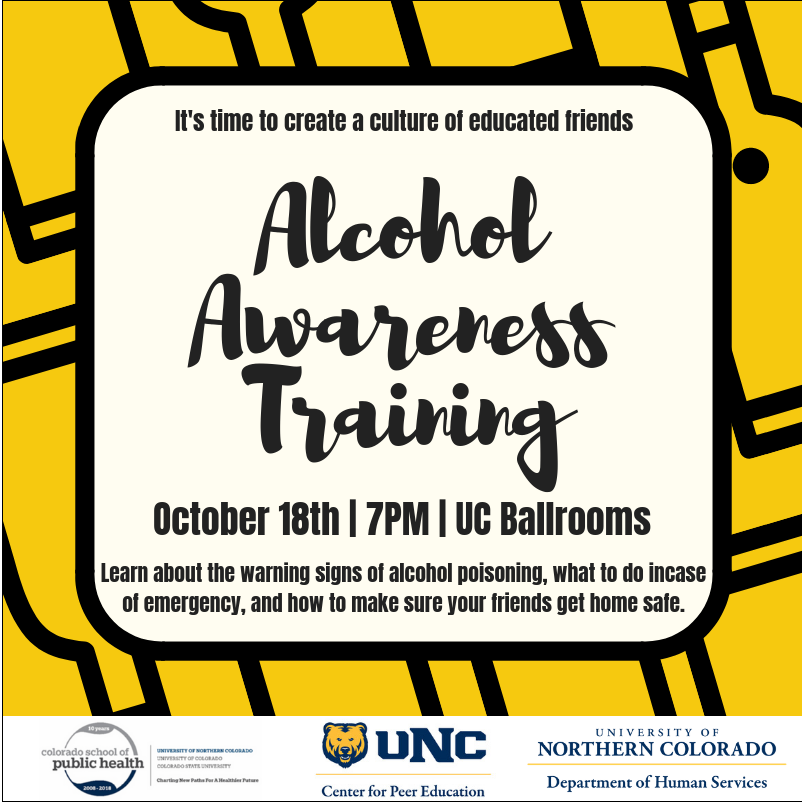 